AS9100D Certified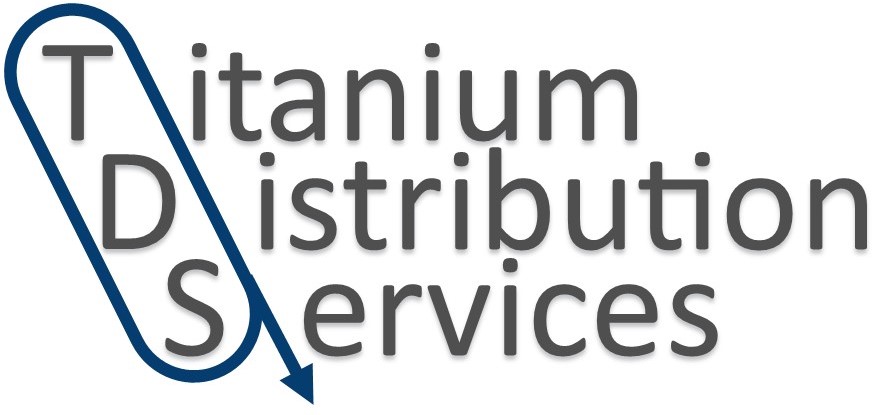 WWW.TITANIUMSERVICES.COM1286 W. Lambert Rd., Unit DBrea, CA 92821(562) 694-1966tmason@titaniumservices.com / kylemason@titaniumservices.comTitanium Distribution Services, Inc. is a distributor of titanium mill products. We have been providing these products to the aerospace industries and other high-performance industries since 1999. With over 40 years of titanium distribution experience, we have a strong background and knowledge of titanium and the required properties and testing needed to meet aerospace specifications. We provide specification certification and other paperwork needs per customer requirements.Services Provided: Full Sheet Service, 1st Cut Services (Shearing & Sawcutting), Precision Cut-to-Size Services (Waterjet Cutting & Grinding), JIT Shipments, & Delivered Prices.Grade:Product:Thicknesses:6Al-4VSheet, Plate, Rectangular Bar, & Round Bar.012”, .016”, .020”, .025”, .032”, .040”, .050”, .063”, .071”, .080”, .090”, .100”, .125”, .150”, .1875”, .200”, .250”, .3125”, .375”, .500”, .625”, .750”, .875”, 1.00”, 1.125”, 1.25”, 1.375”, 1.50”, 1.625”, 1.750”, 2.00”, 2.50”, 2.75”, 3.00”6Al-2Sn-4Zr-2MoSheet.020” - .125”6Al-6V-2SnSheet & Plate.015” – 3.00”CP-1 (Grade 4)Sheet & Round Bar.016” - .080”CP-2 (Grade 3)Sheet.020” - .080”CP-3 (Grade 2)Sheet, Round Bar, & Tubing.025” - .080”,.230” OD - .375” OD tubing